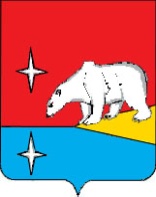 АДМИНИСТРАЦИЯГОРОДСКОГО ОКРУГА ЭГВЕКИНОТПОСТАНОВЛЕНИЕО внесении изменений в муниципальную программу городского округа Эгвекинот «Обеспечение пожарной безопасности и защиты населения городского округа Эгвекинот на 2016-2018 годы», утвержденную постановлением Администрации Иультинского муниципального района от 20 ноября 2015 года № 132-паВ целях уточнения отдельных положений муниципального правового акта городского округа Эгвекинот, Администрация городского округа ЭгвекинотП О С Т А Н О В Л Я Е Т: Внести в муниципальную программу городского округа Эгвекинот «Обеспечение пожарной безопасности и защиты населения городского округа Эгвекинот на 2016-2018 годы», утвержденную постановлением Администрации Иультинского муниципального района от 20 ноября 2015 года № 132-па, следующие изменения:1.1. Раздел «V. Механизм реализации Программы» изложить в следующей редакции:	“V. Механизм реализации Программы	Механизм реализации Программы осуществляется путем ежемесячного финансирования содержания пожарных автомобилей, содержания помещений для стоянки пожарных  автомобилей и хранения пожарного инвентаря, приобретения одежды для добровольных пожарных команд. Допускается ежемесячное авансирование в размере 1/12 предстоящих расходов в текущем финансовом году соответствующей субсидии. Обучение мерам пожарной безопасности осуществляется в образовательных организациях городского округа Эгвекинот. Информирование населения о принятых Администрацией городского округа Эгвекинот решениях по обеспечению пожарной безопасности и распространению пожарно-технических знаний  осуществляется путем обнародования в местах, определенных Уставом городского округа, и размещения на официальном сайте Администрации городского округа Эгвекинот в информационно-телекоммуникационной сети «Интернет».Необходимость разработки нормативно-правовых актов при реализации программы отсутствует. “.2. Настоящее постановление обнародовать в местах, определенных Уставом городского округа Эгвекинот, и разместить на официальном сайте Администрации городского округа Эгвекинот в информационно-телекоммуникационной сети «Интернет».3.   Настоящее постановление вступает в силу со дня обнародования.4.  Контроль за исполнением настоящего постановления возложить на отдел военно-мобилизационной работы, ГО и ЧС и защиты информации Администрации городского округа Эгвекинот (Кириленко Р.А.).Глава  Администрации                                                                                          Р.В. Коркишкоот 13 ноября 2018 года№ 362 -пап. Эгвекинот